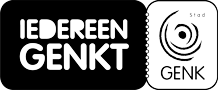 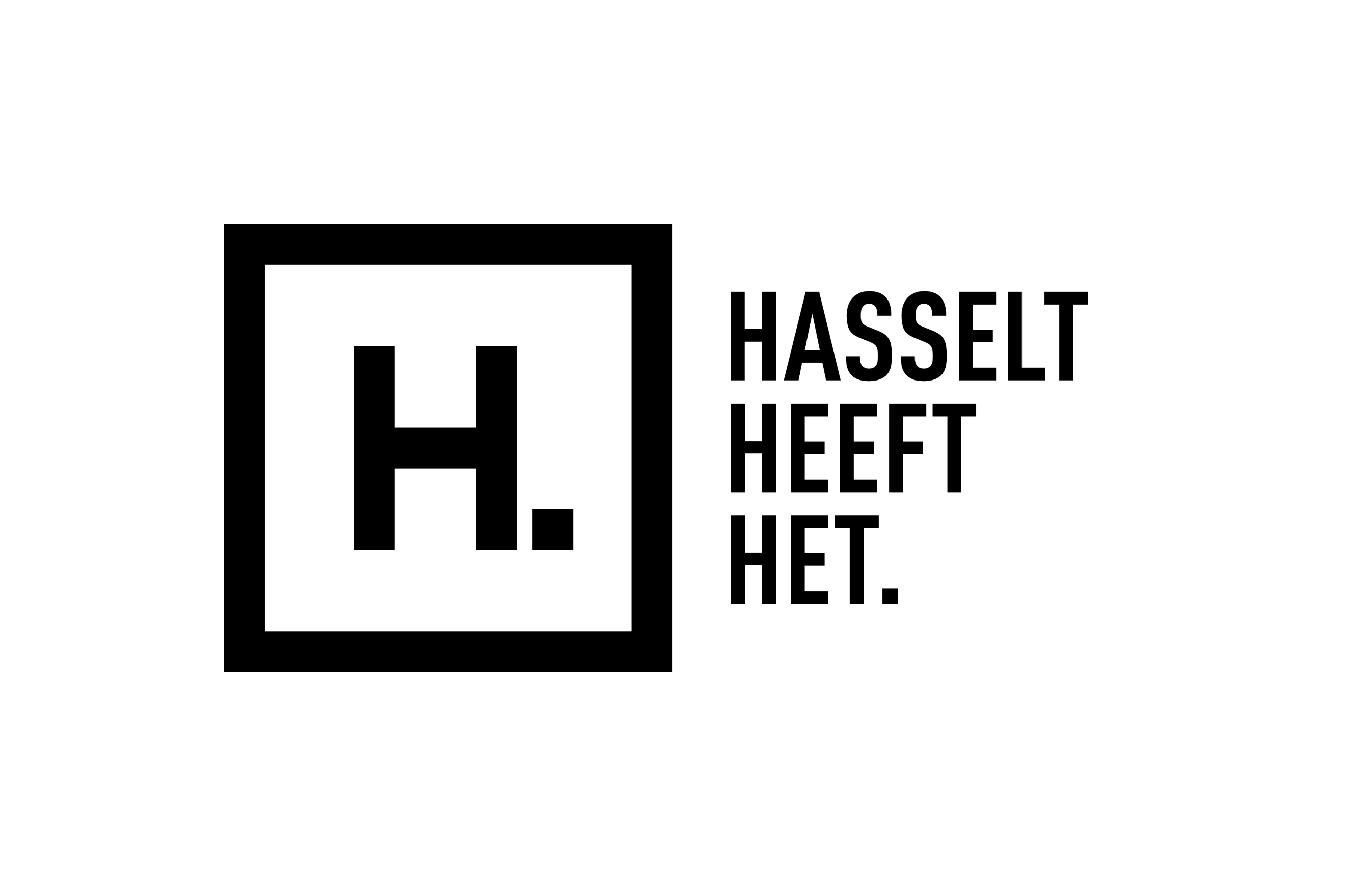 Aanvraagformulier: concessie voor de 
exploitatie van deelsystemen in Hasselt en GenkGegevens van de aanvragende deelmobiliteit Gegevens van de eerste contactpersoonGegevens van de tweede contactpersoon Gegevens deelmobiliteit Bij deze aanvraag mee te sturen documenten en informatie: Aldus naar waarheid ingevuld op ……………………………………. (datum) te ……………………………………….. (plaats). Naam: Handtekening: Stuur deze aanvraag voor een concessie naar mobiliteit@hassetl.be. Naam van de rechtspersoon Straat en huisnummerPostcodePlaatsTelefoonnummerE-mailadres KvK nummerTelefoonnummer bij calamiteiten Telefoonnummer bij calamiteiten Telefoonnummer bij calamiteiten Naam van de contactpersoon  GeboortedatumStraat en huisnummerPostcodeWoonplaatsTelefoonnummerE-mailadres Functie contactpersoon Naam van de contactpersoon  GeboortedatumStraat en huisnummerPostcodeWoonplaatsTelefoonnummerE-mailadres Functie contactpersoon DeelvoertuigcategorieKlassieke deelfietsen Klassieke en elektrische deelfietsen Aantal voertuigen Klassieke deelfietsen 
# = Klassieke en elektrische deelfietsen # =# = 1De statuten van de rechtspersoon dan wel de inschrijving in het KBO of bij een gelijkwaardig register in een EU-lidstaat of een derde land;2De identiteit en contactgegevens van de zaakvoerder(s), bestuurder(s) en/of vennoten3De gegevens van minstens twee contactpersonen 4De attesten met betrekking tot de verplichte verzekeringen opgesomd in artikel 7, 3 van de concessievoorwaarden voor de exploitatie van deelsystemen in de gemeenten Hasselt en Genk5De attesten met betrekking tot de verplichtingen opgesomd in artikel 7, 4 van de concessievoorwaarden voor de exploitatie van deelsystemen in de gemeenten Hasselt en Genk van maximaal 1 jaar oud6Het attest waaruit eigenaarschap van de deelvoertuigen blijkt7Het overzicht van referenties waaruit aantoonbare ervaring blijkt met de exploitatie van de deelvoertuigen waarvoor een concessie wordt aangevraagd. Er wordt minstens aangetoond dat de kandidaat-exploitant in de afgelopen drie jaar een vergelijkbaar deelsysteem heeft opgezet in een vergelijkbare Europese stad8Een exploitatieplan dat aantoont op welke wijze het deelsysteem van de kandidaat-exploitant voldoet aan de exploitatievoorwaarden (artikel 12). Dit plan bevat minimaal de volgende deelplannen:Kwaliteitsplan;Onderhoudsplan;Monitorings- en herverdelingsplan;Data- en interoperabiliteitsplan;Lokaal samenwerkingsplan en plan voor innovatieve ontwikkeling;Prijszettingsplan naar eindgebruiker en; Indien van toepassing: de prijszetting naar de stad9Een overeenkomst die werd afgesloten met lokale (sociale) onderaannemers en/of partner(s) voor het onderhoud van of voor kleine tot middelgrote herstellingen van de voertuigen